COMPTE RENDU Proxmox VE                       (Création de VM)Création de machine virtuel sur proxmox v4 :Accédons tout a d’abord au serveur proxmox (superviseur) :https://@IP:porthttps://192.168.1.153:8006Connexion au serveur : root  /  Salle105,Il faut aussi mettre le Realm en Linux Pam Standard authentication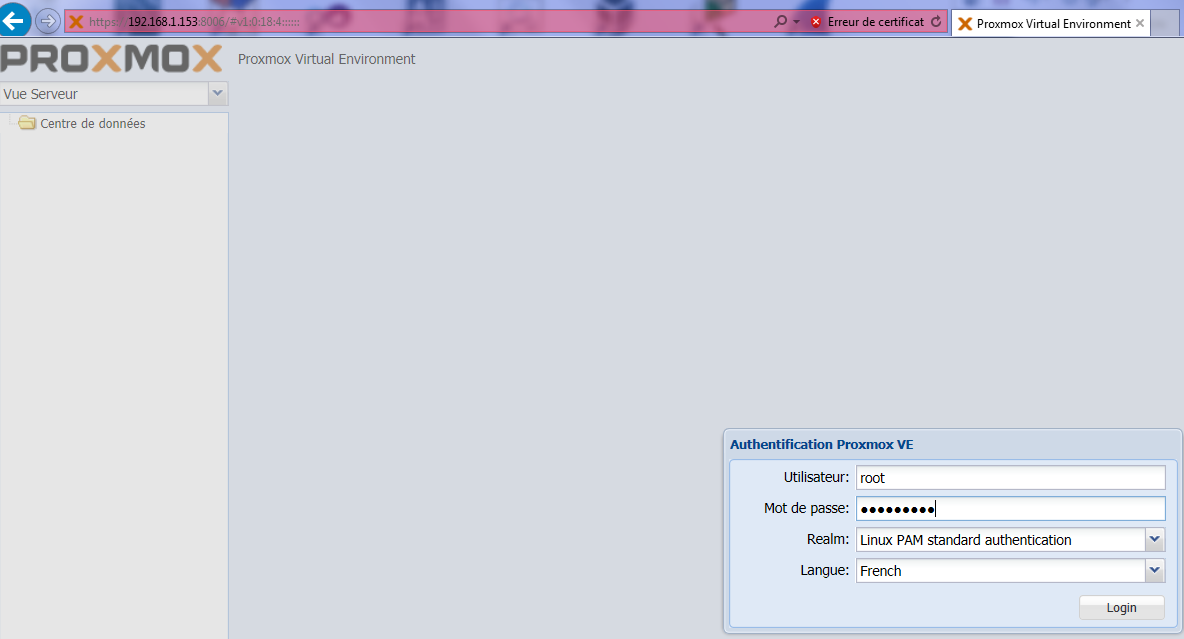 On aperçoit les 4 Nœuds pve1/2/3/4 Quand on clique dessus on voit les Vms qui ont été créé dessus. 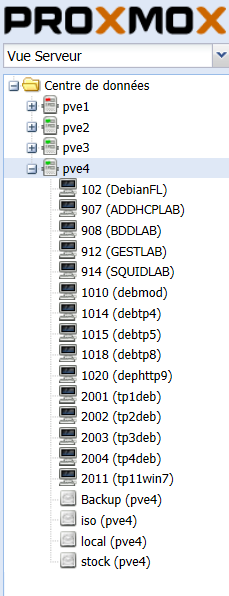 On stocke les disques des VMs  sur le serveur et chaque VM a une VMid.Il est possible de voir les activités de chaque serveur.Création de VM :Léo : PVE4 ; 192.168.1.153 ; 212 192.168.1.221 ; D8LETORTCliquer sur crée une VM tout en haut à droite :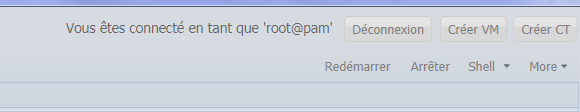 Général : 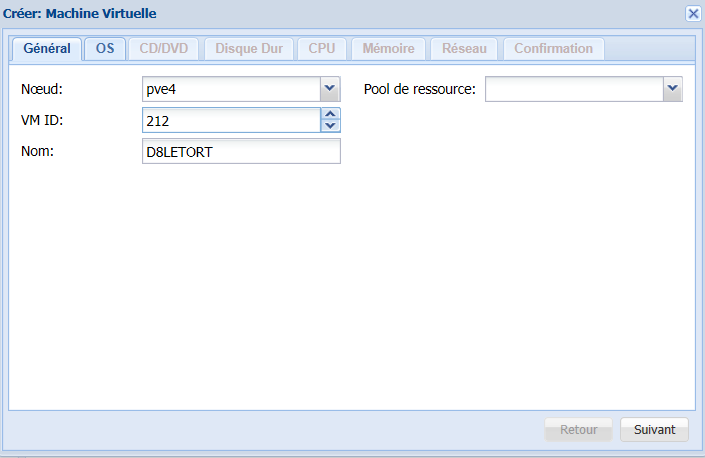 Os : 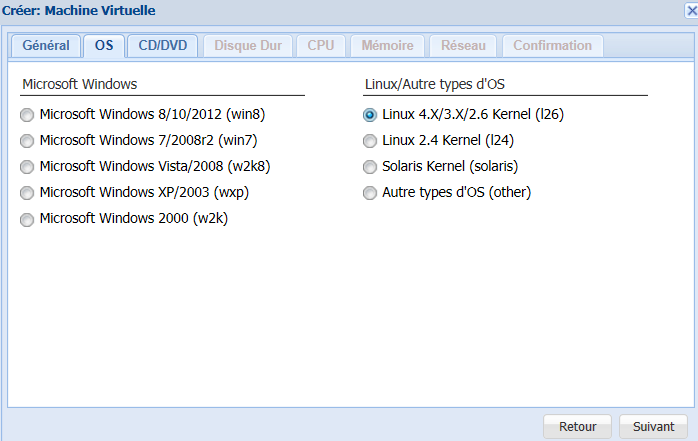 Cd/DVD :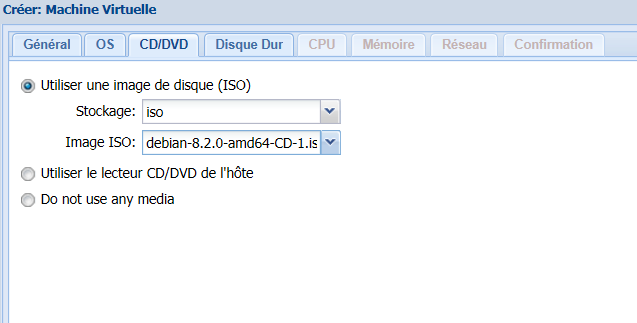 Disque dur, bus/Device on doit mettre en : VIRTIO Stockage : choisir Stock, taille du disque : 10 Go Format d’image : QCOW2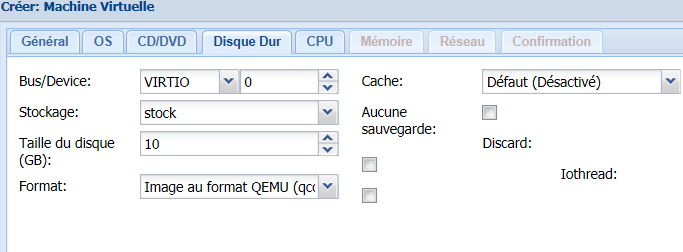 CPU : 1 cœur, 1 socket par machine virtuelle 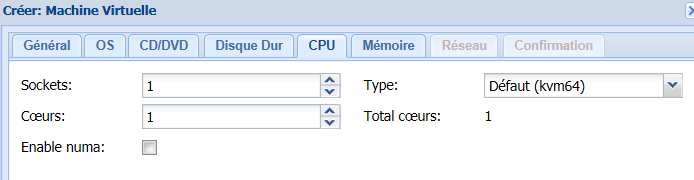 Mémoire : 512 MB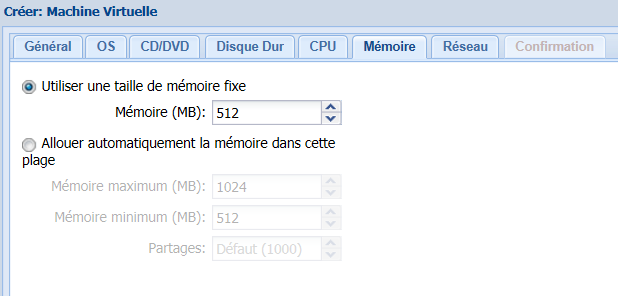 Carte réseaux : Accès par pont,  modèle de la carte :VirtIO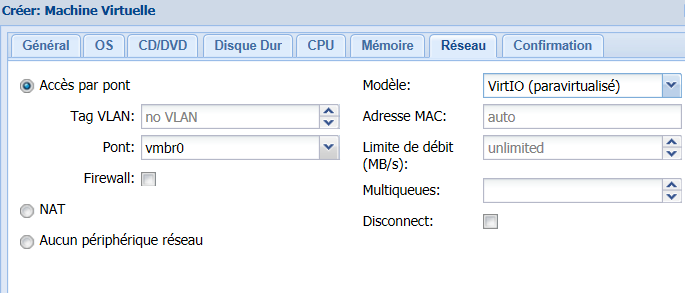 On va ensuite accéder a la console de la machine qu’on vient de créer, pour cela on fait un clic droit sur notre VM la 212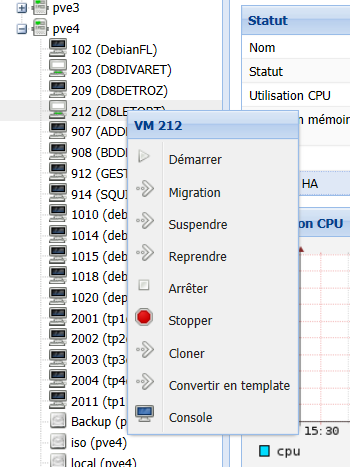 Et ensuite sur la console, et en arrive sur une fenêtre d’installation de Debian.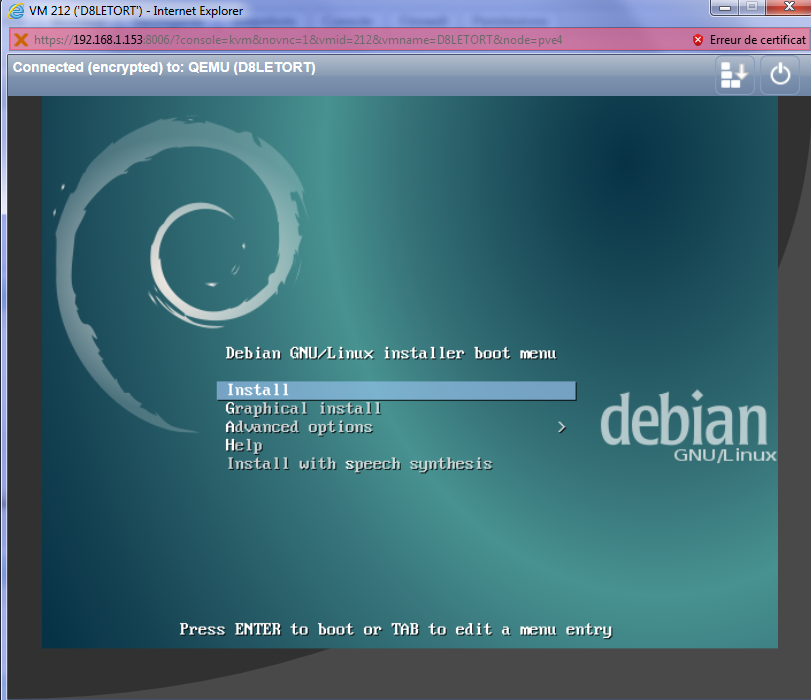 Il suffit maintenant d’installer la Debian.